     JÍDELNÍČEK                                          Týden od 3.10.-7.10.2022                                                   AlergenyPondělí:              Přesnídávka                Polentová kaše, ovoce, čaj, voda                                                               1,3,7	Oběd                           Kedlubnová polévka s bramborem, čaj, voda			          Římský těstovinový salát                                                                          1,3,7	Svačinka                     Cereální lupínky, mléko, ovoce, čaj, voda                                                1,3,7                                  Úterý: 	Přesnídávka               Chléb, vajíčková pěna, zelenina, čaj, džus                                                  1,3,7	Oběd                          Luštěninová polévka, čaj, džus                                                                                              Krůtí kousky na smetaně s kukuřicí, bulgur                                               1,3,7            Svačinka                     Rohlík, nutela, ovoce, mléko, čaj                                                               1,3,7   Středa:	Přesnídávka	        Rohlík, pomazánka z krabích tyčinek, zelenina, čaj, voda                         1,3,4,7                    Oběd                         Kuřecí vývar s nudlemi, čaj, voda s pomerančem                                                                                                                Bramborový guláš s vepřovým masem, chléb                                            1,3,7,9                                               	Svačina		        Kukuřičné placky, ovocný talíř, mléko, čaj                                                 1,3,7Čtvrtek: 	Přesnídávka               Toustový chléb, sýrová pěna, zelenina, čaj, voda s citronem                     1,3,7             Oběd		         Polévka z rybího filé, čaj, voda s citronem                                                Boloňské špagety                                                                                        1,3,4,7            Svačina                       Slaný loupák, zelenina, čaj, voda                                                                1,3,7Pátek:                                            	Přesnídávka               Chléb, čočková pomazánka, zelenina, čaj, voda                                          1,3,7             Oběd		         Polévka z vaječné jíšky, čaj, voda                                                Kuřecí nudličky na pórku, kari rýže                                                              1,3,7	Svačina		         Jogurt, rohlík, ovoce, čaj, voda                                                                    1,3,7               Pitný režim zajištěn po celou dobu provozuOvoce nebo zelenina je podávána k jídlu každý den.Čísla u pokrmů označují druh alergenu. Seznam alergenu je vyvěšen vedle jídelníčku.	(O) – ovoce jen pro dospělé                                                                  DOBROU CHUŤ!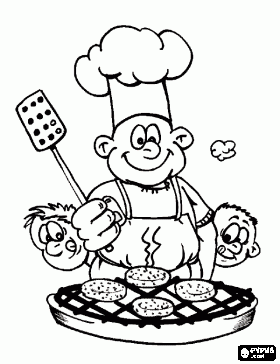   Monika Filáková	                                                                                                                Hana Tkadlecová                  (provozář)										   (kuchařka)